تقویم آموزشی مصوب  نیمسال دوم سال تحصیلی 97-1396 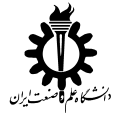 پایان مهلت قفل نمرات کارشناسی توسط اساتید 23/4/1397                  2- پایان مهلت قفل نمرات تحصیلات تکمیلی توسط اساتید04/05/1397    امور آموزش دانشگاهماههفتهشنبهیکشنبهدوشنبهسه شنبهچهارشنبهپنجشنبهجمعهبهمن 9614شروع انتخاب واحد کلیه مقاطعو پایان مهلت قفل نمرات کارشناسی ترم قبل15161718پایان انتخاب واحد کلیه مقاطع1920بهمن 96121شروع کلاسها و شروع امتحانات 
فارغ التحصیلی22پیروزی انقلاب اسلامی23شروع حذف و اضافه کارشناسی و تحصیلات تکمیلی2425پایان حذف و اضافه کارشناسی و تحصیلات تکمیلیپایان مهلت قفل نمرات تحصیلات تکمیلی ترم قبل2627بهمن 9622829301 اسفندشهادت حضرت زهرا(س)234اسفند9635شروع حذف  اضطراری 67891011اسفند9641213141516پایان امتحانات فارغ التحصیلی1718اسفند96519202122232425اسفند96626272829روز ملی شدن صنعت نفت1 فروردین139723فروردین97  45 678910ولادت امام علی (ع)فروردین97  61112روز جمهوری اسلامی13روز طبیعت14151617فروردین97  718192021222324فروردین97  825مبعث حضرت رسول(ص)262728293031اردیبهشت979   1  اردیبهشت234567اردیبهشت971089101112ولادت امام عصر (عج)1314اردیبهشت971115161718192021اردیبهشت9712222324252627شروع ماه مبارک رمضان28 اردیبهشت971329شروع ارزشیابی30311خرداد 234خرداد 971456789پایان ارزشیابی1011خرداد 9715121314رحلت امام خمینی(ره)15قیام پانزده خرداد وشهادت حضرت علی ( ع)16پایان حذف اضطراریتحصیلات تکمیلی و کارشناسی1718خرداد 97161920212223پایان کلاسها24پایان کلاسهای پردیس دانشگاهی25عید فطرخرداد 971726عیدفطر27شروع امتحانات آزمایشگاه و کلاسهای جبرانی282930پایان امتحانات آزمایشگاه311 تیرتیر 97182شروع امتحانات3 45678تیر 9719910111213پایان امتحانات14پایان امتحانات  پردیس دانشگاهی15